RESUME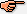 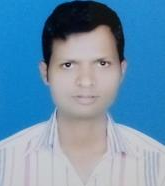 4+ year successful experience into teaching diverse group of students with an extensive pool of knowledge. Proven track record in handling difficult situations and making students utilize and realize their full potential.Working with Enlighten technology at Patna as Software Trainer/Computer Operator12 Jan 2016 to till now.Worked with Omnisoft Pvt. Ltd at Jaipur as an IT Trainer/Computer Operator2nd March 2015 to 12 September 2015.Worked with G.R. Institute of Computer Technology at Jaipur as a Software Trainer cum Developer from 26th July2011to June 2014.CommunicationAbility to explain with easePlanning and executionAssessment ToolsCreative QuestioningManagement2014 to Present date: Working as a IT Trainerwith Enlighten Technology Patna with the following responsibilities:Having 1+year experience on DDU-GKY Project.Preparing presentations on various curriculum topics.Giving presentations on Smart Board for computer related topics.Preparing practical as well as theoretical assignments for the students.Worked on Major Project with Dspace Customization,CRM,WebPortal,UnicentaOpos. 
During Software Training/Development period and launch it).Programming Language    :Core-Java, J2EE,c,c++,Web Technologies            :Java Script, HTML.Database		:MySQL -5.0, MS-Access.Development Tools         : NetBeans6.8.Package                               :MS-OfficePlatform 	                    : Windows, Linux.Others                                  :Hardware/Networking	Desired Job Type			: Permanent/Full TimeLocation				: AnywhereSalary					: Negotiable Date of Birth				: 20 July 1985Marital Status				: MarriedNationality				: IndianSex					: MaleAttributes				: Adaptive, Innovative, Team-ManPlaying Mobile game, Reading Technical books, and Playing Sudoku.I hereby declare that the above written particulars are correct to the best of my knowledge.Goals:- Academic Qualifications:-CourseBoard/UniversityYear of PassingM.C.A IGNOU        2012B.C.AIGNOU        200712thU.P. Board Allahabad        200410thB.S.E.Board Patna        2001Work Experience:-Personal Skills: Professional Summary:-Technical Skill Sets:-Personal Details:-Personal Interest:-Declaration:-